Certificación del Interés Bancario Corriente para las modalidades de crédito de consumo y ordinario y microcréditoBogotá, junio 30 de 2021.- La Superintendencia Financiera de Colombia, en ejercicio de sus atribuciones legales y en especial de lo dispuesto en los artículos 11.2.5.1.1 y siguientes del Decreto 2555 de 2010, expidió el 30 de junio de 2021 la Resolución No. 0622 por medio de la cual certifica el Interés Bancario Corriente para los siguientes periodos y modalidades de crédito:Consumo y Ordinario: entre el 1 y el 31 de julio de 2021.Microcrédito: entre el 1 de julio y el 30 de septiembre de 2021.Con la mencionada Resolución se certifica el Interés Bancario Corriente efectivo anual para la modalidad de crédito de consumo y ordinario en 17.18%, lo cual representa una disminución de 3 puntos básicos (-0.03%) en relación con la anterior certificación (17.21%).Adicionalmente, se certifica el Interés Bancario Corriente   efectivo anual para la modalidad de microcrédito en 38.14%, lo cual representa una disminución de 28 puntos básicos (-0.28%) en relación con la anterior certificación (38.42%).INTERÉS REMUNERATORIO Y DE MORAEn atención a lo dispuesto en el artículo 884 del Código de Comercio, en concordancia con lo señalado en los artículos 11.2.5.1.2 y 11.2.5.1.3 del Decreto 2555 de 2010, los intereses remuneratorio y moratorio no podrán exceder 1.5 veces el Interés Bancario Corriente, es decir, el 25.77% efectivo anual para la modalidad de crédito de consumo y ordinario y 57.21% efectivo anual para la modalidad de microcrédito.USURAPara los efectos de la norma sobre usura (Artículo 305 del Código Penal), puede incurrir en este delito el que reciba o cobre, directa o indirectamente, a cambio de préstamo de dinero o por concepto de venta de bienes o servicios a plazo, utilidad o ventaja que exceda en la mitad del Interés Bancario Corriente que para los períodos correspondientes estén cobrando los bancos.Para la modalidad de crédito de consumo y ordinario se sitúa en 25.77% efectivo anual, resultado que representa una disminución de 5 puntos básicos (-0.05%) con respecto al periodo anterior.Para la modalidad de microcrédito es de 57.21% efectivo anual, una disminución de 42 puntos básicos (-0.42%) con respecto al periodo anterior.OTRAS CERTIFICACIONES VIGENTESVale la pena recordar que la Superintendencia Financiera, en desarrollo de sus atribuciones legales y reglamentarias, mediante la Resolución 0869 de 2020 certificó el Interés Bancario Corriente para la modalidad de crédito de consumo de bajo monto, en los siguientes términos: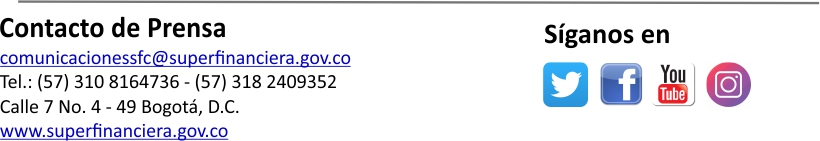 Modalidad de crédito que aplicaInterés Bancario CorrienteVigenciaConsumo de bajo monto32.42%1 de octubre de 2020 al 30 de septiembre de 2021